Рекомендации для родителейУпражнения по развитию мелкой моторики проводятся в комплексе, начиная с первых месяцев жизни ребёнка. В комплекс упражнений старайтесь включать задания на сжатие, расслабление и растяжение кистей малыша. Начинайте или заканчивайте занятия сеансом массажа кистей рук. Проводите работу по развитию мелкой моторики регулярно, в соответствии с возрастом и учётом уровня физического развития малыша. Сначала все движения взрослый выполняет руками малыша, а по мере освоения ребёнок начинает делать их самостоятельно. Внимательно следите за тем, чтобы упражнения выполнялись ребёнком правильно. Если малыш затрудняется с выполнением какого-либо задания, сразу помогите ему: зафиксировать нужное положение пальцев и т. п. Чередуйте новые и старые игры и упражнения. После освоения ребёнком простых двигательных навыков переходите к освоению более сложных. Выполняйте определённые движения одновременно с прослушиванием (а затем и с проговариванием ребёнком) стихотворения.Поощряйте творческую активность ребёнка, пусть он сам придумывает какие-нибудь упражнения. Проводите занятия эмоционально, активно, хвалите малыша за успехи, но не забывайте при этом следить за его настроением и физическим состоянием.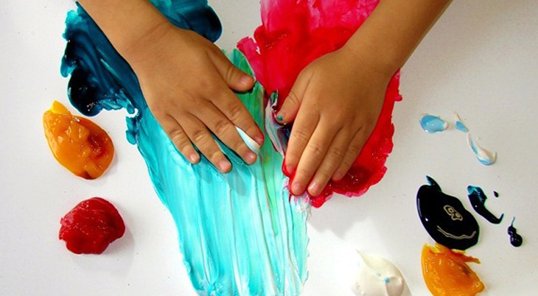 